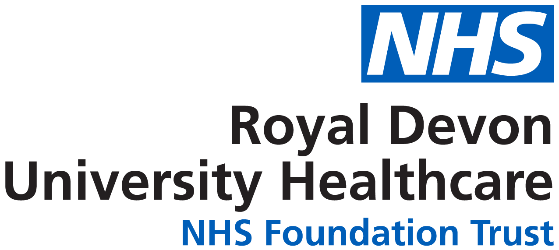 JOB DETAILS JOB DETAILS Job Title Rehabilitation Support Worker – Trauma & OrthopaedicsReports to Clinical Lead Physiotherapist T&OBand 3Accountable to Head of Acute Therapy, RD&E JOB PURPOSE JOB PURPOSE This position is based as part of the ward team at the Princess Elizabeth Orthopaedic Centre (PEOC), on the Royal Devon & Exeter main hospital site, Wonford, to support the therapy teams to enable patients across the Trauma & Orthopaedic (T&O) wards to be rehabilitated as part of their daily activities within the T&O pathway.The post holder will carry out routine assessments for mobility, advise on exercise programmes and provide a range of therapeutic interventions, treatment, exercises and advice to patients following their admission to hospital. Treatment activities might include following and adapting exercise and mobility programmes; practising personal activities of daily living such as washing and dressing and supporting the discharge and follow-up processes and providing mobility equipment as required.The post holder will work alongside the therapy teams and provide close liaison with family, carers and external agencies to ensure safe and effective transfer of patient therapy from the in-patient setting to home or other services as appropriate.The post-holder will include regular weekend and bank holiday commitments across seven days. When the services demands it they will support rehabilitation in other areas of the hospital.This position is based as part of the ward team at the Princess Elizabeth Orthopaedic Centre (PEOC), on the Royal Devon & Exeter main hospital site, Wonford, to support the therapy teams to enable patients across the Trauma & Orthopaedic (T&O) wards to be rehabilitated as part of their daily activities within the T&O pathway.The post holder will carry out routine assessments for mobility, advise on exercise programmes and provide a range of therapeutic interventions, treatment, exercises and advice to patients following their admission to hospital. Treatment activities might include following and adapting exercise and mobility programmes; practising personal activities of daily living such as washing and dressing and supporting the discharge and follow-up processes and providing mobility equipment as required.The post holder will work alongside the therapy teams and provide close liaison with family, carers and external agencies to ensure safe and effective transfer of patient therapy from the in-patient setting to home or other services as appropriate.The post-holder will include regular weekend and bank holiday commitments across seven days. When the services demands it they will support rehabilitation in other areas of the hospital.KEY WORKING RELATIONSHIPS Head of Acute Therapy AHPClinical and Team Lead PhysiotherapistsMatron and nursing teams Consultants, Medical Staff SPOA and discharge co-ordinators across the SW regionG.Ps and other community practitioners across SWSocial services staffHospital discharge facilitators, Intermediate and community services.Voluntary agencies and other community care providersHead of Acute Therapy AHPClinical and Team Lead PhysiotherapistsMatron and nursing teams Consultants, Medical Staff SPOA and discharge co-ordinators across the SW regionG.Ps and other community practitioners across SWSocial services staffHospital discharge facilitators, Intermediate and community services.Voluntary agencies and other community care providersORGANISATIONAL CHART ORGANISATIONAL CHART KEY RESULT AREAS/PRINCIPAL DUTIES AND RESPONSIBILITIES KEY RESULT AREAS/PRINCIPAL DUTIES AND RESPONSIBILITIES The post-holder will be responsible for delivering therapy interventions and basic assessments for which competencies have been agreed, to patients attending the PEOC following injury or for management of a chronic musculoskeletal condition.To understand the nature of the orthopaedic conditions and their clinical presentations and support treatment programmes to deliver appropriate therapy in assessment and rehabilitation.They will work with the team to use the EPIC electronic patient record system.The post-holder will be responsible for delivering therapy interventions and basic assessments for which competencies have been agreed, to patients attending the PEOC following injury or for management of a chronic musculoskeletal condition.To understand the nature of the orthopaedic conditions and their clinical presentations and support treatment programmes to deliver appropriate therapy in assessment and rehabilitation.They will work with the team to use the EPIC electronic patient record system.COMMUNICATION/RELATIONSHIP SKILLS COMMUNICATION/RELATIONSHIP SKILLS To maintain a close liaison with other members of the multidisciplinary team through effective communication regarding patient treatment aims, progress and discharge planning (providing written referrals as appropriate).Communicate condition-related information to patients, carers, relatives and members of the multidisciplinary team/other agencies in a way that is accessible and easily understood.To maintain a close liaison with other members of the multidisciplinary team through effective communication regarding patient treatment aims, progress and discharge planning (providing written referrals as appropriate).Communicate condition-related information to patients, carers, relatives and members of the multidisciplinary team/other agencies in a way that is accessible and easily understood.ANALYTICAL/JUDGEMENTAL SKILLSANALYTICAL/JUDGEMENTAL SKILLSTo organise own work within an identified caseload under supervision of a senior therapist, providing assessment and treatment to patients as required.To attend Board Rounds and provide therapy feedback on behalf of the service.To organise own work within an identified caseload under supervision of a senior therapist, providing assessment and treatment to patients as required.To attend Board Rounds and provide therapy feedback on behalf of the service.PLANNING/ORGANISATIONAL SKILLSPLANNING/ORGANISATIONAL SKILLSImplement patient therapy programmes without direct supervision.Plan and organise delegated workload. Exercise good and effective personal time management, punctuality and consistent reliable attendance.Implement patient therapy programmes without direct supervision.Plan and organise delegated workload. Exercise good and effective personal time management, punctuality and consistent reliable attendance.PHYSICAL SKILLS PHYSICAL SKILLS To be responsible for the safe use of clinical and other equipment and to report any necessary repairs which need to be undertaken.  Basic computer skills to maintain patient records, e-mail, order equipment etc.Therapeutic handling of patients (e.g. positioning, stair practice) demonstrating dexterity and co-ordination skills often with the need for prolonged physical effort. To be responsible for the safe use of clinical and other equipment and to report any necessary repairs which need to be undertaken.  Basic computer skills to maintain patient records, e-mail, order equipment etc.Therapeutic handling of patients (e.g. positioning, stair practice) demonstrating dexterity and co-ordination skills often with the need for prolonged physical effort. PATIENT/CLIENT CARE PATIENT/CLIENT CARE To undertake therapy assessment and treatment of a designated caseload looking at falls and mobility, exercise provision, enabling personal care, and seeking guidance from senior staff as appropriate.To participate in and provide clinical treatment/rehabilitation programmes without direct supervision, following assessment and guidance. To implement and evaluate therapeutic treatment plans on a case by case basis.To seek advice from the supervising therapist regarding non-routine patients or those who do not progress as predicted by protocols.Support the T&O pathway as appropriate using the strengths-based assessment process.To set realistic and attainable treatment goals for patients with regular re-evaluation using appropriate outcome measures.To ensure clear liaison with patient, family, carers and MDT re transfer of patient care from in-patient setting to home or other place of residence and that all documentation is completed in a timely manner.Maintain accurate and timely patient records and reports in EPICTo work regular weekend days and bank holidaysTo undertake therapy assessment and treatment of a designated caseload looking at falls and mobility, exercise provision, enabling personal care, and seeking guidance from senior staff as appropriate.To participate in and provide clinical treatment/rehabilitation programmes without direct supervision, following assessment and guidance. To implement and evaluate therapeutic treatment plans on a case by case basis.To seek advice from the supervising therapist regarding non-routine patients or those who do not progress as predicted by protocols.Support the T&O pathway as appropriate using the strengths-based assessment process.To set realistic and attainable treatment goals for patients with regular re-evaluation using appropriate outcome measures.To ensure clear liaison with patient, family, carers and MDT re transfer of patient care from in-patient setting to home or other place of residence and that all documentation is completed in a timely manner.Maintain accurate and timely patient records and reports in EPICTo work regular weekend days and bank holidaysPOLICY/SERVICE DEVELOPMENT POLICY/SERVICE DEVELOPMENT To maintain competencies for assessment and treatment of orthopaedic conditions through regular in-service training.Report any incident/untoward incidents/near misses to the Manager in accordance with Trust policy.Be aware of, and follow the Health and Safety at Work Act and local/national guidelines.Be aware of and follow Trust policies and procedures.To maintain competencies for assessment and treatment of orthopaedic conditions through regular in-service training.Report any incident/untoward incidents/near misses to the Manager in accordance with Trust policy.Be aware of, and follow the Health and Safety at Work Act and local/national guidelines.Be aware of and follow Trust policies and procedures.FINANCIAL/PHYSICAL RESOURCES FINANCIAL/PHYSICAL RESOURCES Prescribe and order equipment and resources with support from senior specialist staff.Ensure safe and efficient use of stock and equipment.  Demonstrate and instruct on the use of equipment to ensure safety.Prescribe and order equipment and resources with support from senior specialist staff.Ensure safe and efficient use of stock and equipment.  Demonstrate and instruct on the use of equipment to ensure safety.HUMAN RESOURCES HUMAN RESOURCES Be responsible for managing own time, balancing clinical and organisational demands.Take a flexible approach in supporting colleagues during times of caseload pressures.Participate in supervision and appraisal process, identifying own areas of development.Be responsible for managing own time, balancing clinical and organisational demands.Take a flexible approach in supporting colleagues during times of caseload pressures.Participate in supervision and appraisal process, identifying own areas of development.INFORMATION RESOURCES INFORMATION RESOURCES To undertake the keeping of accurate records of patient treatments and statistical data as required.  To submit regular data about activity levels as required. To undertake the keeping of accurate records of patient treatments and statistical data as required.  To submit regular data about activity levels as required. RESEARCH AND DEVELOPMENT RESEARCH AND DEVELOPMENT Support any research activities as part of the unit.Support any research activities as part of the unit.FREEDOM TO ACT FREEDOM TO ACT To undertake assessment and rehabilitation programme as designated by senior staff To undertake assessment and rehabilitation programme as designated by senior staff OTHER RESPONSIBILITIES OTHER RESPONSIBILITIES To take part in regular performance appraisal.To undertake any training required in order to maintain competency including mandatory training, e.g. Manual HandlingTo contribute to and work within a safe working environment The post holder is expected to comply with Trust Infection Control Policies and conduct themselves at all times in such a manner as to minimise the risk of healthcare associated infectionAs an employee of the Trust, it is a contractual duty that you abide by any relevant code of professional conduct and/or practice applicable to you.  A breach of this requirement may result in action being taken against you (in accordance with the Trust’s disciplinary policy) up to and including dismissal.To take part in regular performance appraisal.To undertake any training required in order to maintain competency including mandatory training, e.g. Manual HandlingTo contribute to and work within a safe working environment The post holder is expected to comply with Trust Infection Control Policies and conduct themselves at all times in such a manner as to minimise the risk of healthcare associated infectionAs an employee of the Trust, it is a contractual duty that you abide by any relevant code of professional conduct and/or practice applicable to you.  A breach of this requirement may result in action being taken against you (in accordance with the Trust’s disciplinary policy) up to and including dismissal.APPLICABLE TO MANAGERS ONLYAPPLICABLE TO MANAGERS ONLYEvidence that supporting employee health and wellbeing is included in any documents outlining the skills and knowledge that line managers need.Proportion of line managers whose job descriptions include supporting employee health and wellbeing.This post has been identified as involving access to vulnerable adults and/or children and in line with Trust policy successful applicants will be required to undertake a Disclosure & Barring Service Disclosure Check.Evidence that supporting employee health and wellbeing is included in any documents outlining the skills and knowledge that line managers need.Proportion of line managers whose job descriptions include supporting employee health and wellbeing.This post has been identified as involving access to vulnerable adults and/or children and in line with Trust policy successful applicants will be required to undertake a Disclosure & Barring Service Disclosure Check.THE TRUST- VISION AND VALUES THE TRUST- VISION AND VALUES Our vision is to provide safe, high quality seamless services delivered with courtesy and respect. To achieve our vision we expect all our staff to uphold our Trust values. Our Trust values are:CompassionIntegrityInclusionEmpowermentWe recruit competent staff that we support in maintaining and extending their skills in accordance with the needs of the people we serve.  We will pay staff fairly and recognise the whole staff’s commitment to meeting the needs of our patients.We are committed to equal opportunity for all and encourage flexible working arrangements including job sharing. We are committed to recruiting and supporting a diverse workforce and welcome applications from all sections of the community, regardless of age, disability, gender, race, religion, sexual orientation, maternity/pregnancy, marriage/civil partnership or transgender status.  We expect all staff to behave in a way which recognises and respects this diversity, in line with the appropriate standards.Our vision is to provide safe, high quality seamless services delivered with courtesy and respect. To achieve our vision we expect all our staff to uphold our Trust values. Our Trust values are:CompassionIntegrityInclusionEmpowermentWe recruit competent staff that we support in maintaining and extending their skills in accordance with the needs of the people we serve.  We will pay staff fairly and recognise the whole staff’s commitment to meeting the needs of our patients.We are committed to equal opportunity for all and encourage flexible working arrangements including job sharing. We are committed to recruiting and supporting a diverse workforce and welcome applications from all sections of the community, regardless of age, disability, gender, race, religion, sexual orientation, maternity/pregnancy, marriage/civil partnership or transgender status.  We expect all staff to behave in a way which recognises and respects this diversity, in line with the appropriate standards.GENERAL GENERAL This is a description of the job as it is now.  We periodically examine employees' job descriptions and update them to ensure that they reflect the job as it is then being performed, or to incorporate any changes being proposed.  This procedure is conducted by the Manager in consultation with the jobholder.  You will, therefore, be expected to participate fully in such discussions.   We aim to reach agreement on reasonable changes, but if agreement is not possible, we reserve the right to insist on changes to your job description after consultation with you.The RD&E is a totally smoke-free Trust.  Smoking is not permitted anywhere on Trust property, including all buildings, grounds and car parks.  For help to quit call: 01392 207462.This is a description of the job as it is now.  We periodically examine employees' job descriptions and update them to ensure that they reflect the job as it is then being performed, or to incorporate any changes being proposed.  This procedure is conducted by the Manager in consultation with the jobholder.  You will, therefore, be expected to participate fully in such discussions.   We aim to reach agreement on reasonable changes, but if agreement is not possible, we reserve the right to insist on changes to your job description after consultation with you.The RD&E is a totally smoke-free Trust.  Smoking is not permitted anywhere on Trust property, including all buildings, grounds and car parks.  For help to quit call: 01392 207462.PostRehabilitation Support Worker – Trauma & Orthopaedics - PEOCBand3RequirementsEssentialDesirableQUALIFICATIONS/SPECIAL TRAINING:GCSE ‘Maths/English grade A-D (or equivalent); Literacy & Numeracy L2Level 3 diploma in Healthcare / NVQ 3 Sports Therapy EEKNOWLEDGE/SKILLS:Evidence of good time managementPrioritisation of workloadGood verbal and written communicationDocument filing/retrievalUnderstanding of exercise and rehabilitationExperience of delivering personal careUnderstanding discharge planningUnderstanding of role Physiotherapy and elective orthopaedics – THR, TKREEEEEEEEEXPERIENCE:Evidence of relevant acute NHS work Previous / appropriate experience for example work as band 3 Therapy Technical Instructor, band 2 Therapy Assistant or band 2 Health Care AssistantGood IT and keyboard skills – including working knowledge of Word and ExcelDDEPERSONAL ATRIBUTES:Enthusiastic about the post Values of fairness, honesty, integrity, inclusion & collaborationProfessional approach and appearanceEvidence of treating patients with respect & dignityEvidence of ability to work as Team memberFlexible & adaptable approachDemonstrating initiativeEEEEEDOTHER REQUIREMENTS:Ability to work flexibly over 7 days incl bank holidaysAbility to travel between locations meeting time restraints and / or holds a valid driving licence and access to road worthy vehicle.EEEFREQUENCY(Rare/ Occasional/ Moderate/ Frequent)FREQUENCY(Rare/ Occasional/ Moderate/ Frequent)FREQUENCY(Rare/ Occasional/ Moderate/ Frequent)FREQUENCY(Rare/ Occasional/ Moderate/ Frequent)WORKING CONDITIONS/HAZARDSWORKING CONDITIONS/HAZARDSROMFHazards/ Risks requiring Immunisation ScreeningHazards/ Risks requiring Immunisation ScreeningLaboratory specimensY/NYContact with patientsY/NYExposure Prone ProceduresY/NYBlood/body fluidsY/NYLaboratory specimensY/NHazard/Risks requiring Respiratory Health SurveillanceSolvents (e.g. toluene, xylene, white spirit, acetone, formaldehyde and ethyl acetate)Y/NyRespiratory sensitisers (e.g isocyanates)Y/NnnthrChlorine based cleaning solutions (e.g. Chlorclean, Actichlor, Tristel)Y/NAnimalsY/NyCytotoxic drugsY/NRisks requiring Other Health SurveillanceRisks requiring Other Health SurveillanceRadiation (>6mSv)Y/NYLaser (Class 3R, 3B, 4)Y/NYDusty environment (>4mg/m3)Y/NYNoise (over 80dBA)Y/NYHand held vibration tools (=>2.5 m/s2)Y/NYOther General Hazards/ RisksOther General Hazards/ RisksVDU use ( > 1 hour daily)Y/NYHeavy manual handling (>10kg)Y/NYDrivingY/NYFood handlingY/NYNight workingY/NYElectrical workY/NPhysical Effort Y/NYMental Effort Y/NYEmotional Effort Y/NYWorking in isolationY/NYChallenging behaviourY/NY